Значение сенсорного воспитанияУспешность умственного, физического, эстетического воспитания в значительной степени зависит от того, насколько совершенно ребенок слышит, видит, осязает окружающее. На формирование полноценного восприятия окружающей действительности направлено сенсорное воспитание, которое служит основой познания мира. С восприятия предметов и явлений окружающего мира начинается познание. Все другие формы познания - запоминание, мышление, воображение - строятся на основе образов восприятия и являются результатом их переработки.значение сенсорного воспитания состоит в том, что оно:является основой для интеллектуального развития;упорядочивает хаотичные представления ребенка, полученные при взаимодействии с внешним миром;развивает наблюдательность;готовит к реальной жизни;позитивно влияет на эстетическое чувство;является основой для развития воображения;развивает внимание;дает ребенку возможность овладеть новыми способами предметно-познавательной деятельности;обеспечивает усвоение сенсорных эталонов;обеспечивает освоение навыков учебной деятельности;влияет на расширение словарного запаса ребенка;влияет на развитие зрительной, слуховой, моторной, образной и др. видов памяти.Понятие сенсорного воспитания и характеристика сенсорных процессовПознание окружающего мира происходит с помощью таких процессов, как ощущение и восприятие.Существует следующие виды сенсорных ощущений:зрительные;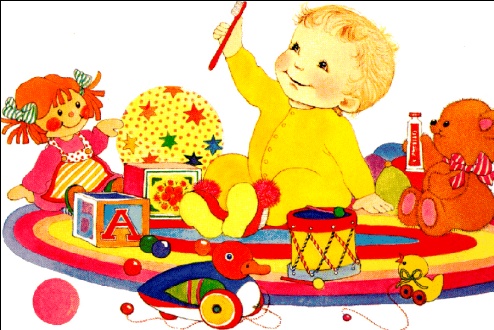 слуховые;осязательные; обонятельные;вкусовые.Ощущение и восприятие представляет собой особые действия анализаторов, направленные на обследование предмета, его особенностей.Обследование - это специально организованное восприятие предметов с целью использования его результатов в той или иной содержательной деятельности.Сенсорное развитие определяется тремя параметрами:Перцептивными действиями.Сенсорными эталонами,Действиями соотнесения.Перцептивными называются действия обследования предмета.Для развития перцептивных действий, детям раннего возраста можно предложить игрушки, развивающие ощущения и восприятие это:сборно-разборные игрушки,вкладыши,игрушки, изготовленные из разных материалов,отличающиеся друг от друга размером, звучанием.Сенсорные эталоны - общепринятые образцы внешних свойств предметов, обобщённые сенсорные знания, сенсорный опыт, накопленный человечеством за всю историю своего развития.В качестве сенсорных эталонов цвета выступают семь цветов спектра и их оттенки по светлоте и насыщенности.В качестве эталонов формы - геометрические фигуры, в качестве эталонов величины - метрическая система мер.В слуховом восприятии эталонами являются звуковысотные отношения, фонемы родного языка, музыкальные ноты.Во вкусовом восприятии выделяют четыре основных вкуса (солёный, сладкий, кислый, горький) и их сочетания.В обонятельном восприятии имеет место деление запахов на сладкие и горькие, свежие, лёгкие и тяжёлые.Действия соотнесения - это соотнесение сенсорных эталонов с предметами окружающего мира.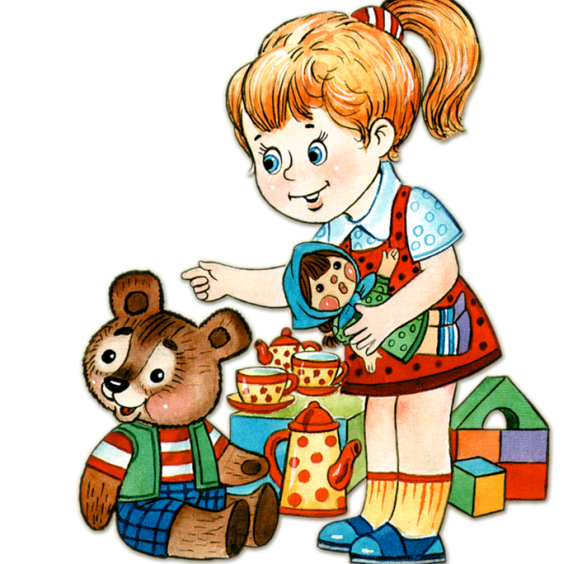 